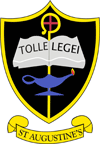 Dear Parent/Carer,The final day of our school session 2020-2021 has finally arrived and it is a most fitting time to pass on my sincere and heartfelt thank you for all the wonderful support you have provided to the school throughout this most challenging of years.  Over the last year and half we have all endured two long periods of lockdown that impacted us all in so many ways.  In that time you have remained great supporters of the school and the staff team.  We have greatly appreciated your many kind words and show of appreciation for all the endeavours undertaken during that time of home/remote learning. We perfectly understood the challenges this must have presented to you and your family, we know it was not easy.  However, your child/children have been a credit to you and returned to school eager to continue their learning journey.  We missed them greatly and loved having the school back to being a school full of children with lots of noise and activity.We have aimed to ensure that in this final term our school has also been a place of reflection and fun and we hope you enjoyed the many updates on twitter. The smiling faces say it all.May I take this opportunity to once again wish our Pr.7 leavers every success in the next phase of their school career.  They have been outstanding ambassadors of our school and I have no doubt they will work hard to achieve great success.I sincerely hope you have a most enjoyable holiday with your family and I look forward to seeing everyone in August.Please take care and stay safe.Yours sincerelyCaroline DochertyHead Teacher